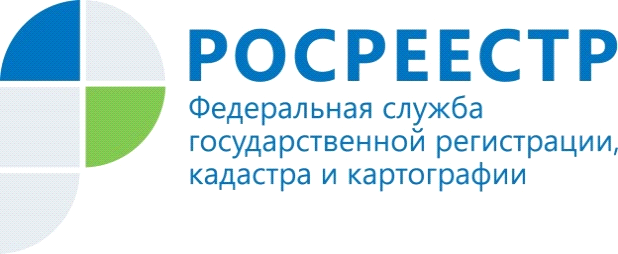 РОСРЕЕСТР КОНСУЛЬТИРУЕТ ПО ТЕЛЕФОНУ ПО ВСЕМ ФОРМАТАМ СВОИХ УСЛУГ КРУГЛОСУТОЧНОУправление Росреестра по Волгоградской области обращает внимание жителей Волгограда и области на возможность получения консультаций Росреестра круглосуточно по телефону 8-800-100-34-34. Всероссийский ведомственный центр телефонного обслуживания Росреестра (ВЦТО) предоставляет информацию заинтересованным лицам, органам исполнительной власти субъектов Российской Федерации, органам местного самоуправления, территориальным органам федеральных органов исполнительной власти об организации деятельности Росреестра, ФГБУ «ФКП Росреестра». Операторы ВЦТО бесплатно в удобное для Вас время проконсультируют по следующим вопросам:о перечне документов, необходимых для постановки на кадастровый учет и регистрации прав на недвижимое имущество и сделок с ним;о порядке и способах подачи запроса о предоставлении сведений из ЕГРН, а также помогут, не выходя из дома, запросить выписку из ЕГРН; о порядке обжалования решений, действий/бездействий должностных лиц, ответственных за предоставление услуг;рассчитают размер платы/госпошлины за предоставление услуг в зависимости от особенностей Вашей ситуации, продиктуют банковские реквизиты для перечисления платежа, расскажут о порядке возврата платежа;предоставят справочную информацию по территориальным отделам Росреестра и филиалам кадастровых палат (адреса, телефоны, графики работы, перечни услуг, ФИО руководителей), а также сообщат адреса МФЦ, в которых можно получить услуги Росреестра.Звонок по номеру горячей линии Росреестра 8-800-100-34-34 бесплатный для абонентов, находящихся в пределах домашней зоны оператора связи.Источник: Управление Росреестра по Волгоградской областиКонтакты для СМИПресс-служба Управления Росреестра по Волгоградской области.Контактное лицо: помощник руководителя Управления Росреестра по Волгоградской области,  Федяшова Евгения Александровна.Тел. 8(8442)95-66-49, 8-904-772-80-02pressa@voru.ru 